危険性又は有害性の特定標準モデル元請確認欄作 業 名水平（つり棚）足場組立作業使用設備・機械・移動式クレーン（つり上げ荷重５ｔ以上）・その他（　　　　　　　　　　　　　　　　　　　　　　　　　　　　　）施工会社名使用工具・機器・ハンマー・ラチェット・番線カッター・玉掛ワイヤロープ・布袋・介錯ロープ・滑車・その他（　　　　　　　　　　　　　　　　　　　　　　　　　　　　　）工　法　等安全設備・保護具・保護帽・安全帯・皮手袋・保護手袋・安全靴・安全ブロック・昇降タラップ・はしご・親綱・バリケード・カラーコーン・注意標識・その他（　　　　　　　　　　　　　　　　　　　　　　　　　　　　　）工　事　名使用資材・足場板・角パイプ・つりチェーン・手すり材・補強用単管・クランプ類・水平養生ネット・垂直養生ネット・ネット結束紐・番線・ゴムパンド・その他（　　　　　　　　　　　　　　　　　　　　　　　　　　　　　）作業期間令和　　年　　月　　日 ～ 令和　　年　　月　　日作業に必要な資格と配置予定者・移動式クレーン運転士：・足場の組立等作業主任者：・玉掛技能講習修了者：・合図者：・監視人：担当職長名作業に必要な資格と配置予定者・移動式クレーン運転士：・足場の組立等作業主任者：・玉掛技能講習修了者：・合図者：・監視人：作成年月日令和　　年　　月　　日作成施工会社・関係者周知記録（サイン）令和　　年　　月　　日改訂年月日令和　　年　　月　　日改訂施工会社・関係者周知記録（サイン）令和　　年　　月　　日作成責任者打合せ事項確認事項等評価危険有害要因の評価基準危険度６抜本的な対応が必要５５即座に対策が必要４４何らかの対策が必要３３現時点で対策の必要なし２２極めて小さい（受け入れ可能）１安全対策の評価効　果実現性効　果実現性大中小安全対策の評価効　果実現性効　果実現性大中小安全対策の評価効　果実現性効　果実現性３２１安全対策の評価困　難３６５４安全対策の評価努力すれば可能２５４３安全対策の評価可　能１４３２評価危険有害要因の評価基準危険度６極めて大きい（受け入れ不可能）５５かなり大きい（受け入れ不可能）４４中程度（受け入れ可能）３３小さい(許容範囲内)２２極めて小さい（受け入れ可能）１危険の見積り重大性可能性重大性可能性極めて重大(死亡・障害)重　大大けが(休業４日以上)軽微打撲・切傷(休業３日以下)危険の見積り重大性可能性重大性可能性極めて重大(死亡・障害)重　大大けが(休業４日以上)軽微打撲・切傷(休業３日以下)危険の見積り重大性可能性重大性可能性３２１危険の見積り発生の確率は高い（半年に１回程度）３６５４危険の見積り時々発生する（２～３年に１回程度）２５４３危険の見積り発生の確率は低い（５年以上に１回程度）１４３２作業工程作業の順序危険性又は有害性の特定危険の見積り危険の見積り危険の見積り危険の見積りリスク低減措置危険性又は有害性に接する人安全対策の評価安全対策の評価安全対策の評価安全対策の評価備　　　考作業工程作業の順序危険性又は有害性の特定可能性重大性評　価危険度リスク低減措置危険性又は有害性に接する人実効性効　果評　価危険度備　　　考０　足場組立計画図の確認作業主任者１　準備１）使用工具・安全設備の点検・移動中の転倒１　準備２）使用資材の点検、特につりチェーン・チェーンの破断１　準備３）立入禁止区域の設定・関係者以外の立入り・立入禁止措置をする作業主任者１　準備３）立入禁止区域の設定・関係者以外の立入り・必要に応じて監視人を配置する作業主任者２　材料の取込み【主要材料は鉄骨建方時に取込み】・つり荷の落下・正しい玉掛けと確実な合図をする玉掛者２　材料の取込み【主要材料は鉄骨建方時に取込み】・つり荷の落下・介錯ロープを使用する作業者２　材料の取込み【主要材料は鉄骨建方時に取込み】・荷取り時に墜落・親綱を設置する作業主任者２　材料の取込み【主要材料は鉄骨建方時に取込み】・荷取り時に墜落・安全帯を使用する作業者３　防護設備の設置１）親綱設備の確認・取付け状態の確認・親綱にたるみが無いようにする作業主任者３　防護設備の設置１）親綱設備の確認・梁上を移動中に墜落・安全帯を使用する作業者３　防護設備の設置１）親綱設備の確認・安全帯かけ替え時の墜落・完全にかけ替え後に移動する作業者３　防護設備の設置１）親綱設備の確認・昇降時に墜落・安全ブロックを使用する作業者作業工程作業の順序危険性又は有害性の特定危険の見積り危険の見積り危険の見積り危険の見積りリスク低減措置危険性又は有害性に接する人安全対策の評価安全対策の評価安全対策の評価安全対策の評価備　　　考作業工程作業の順序危険性又は有害性の特定可能性重大性評　価危険度リスク低減措置危険性又は有害性に接する人実効性効　果評　価危険度備　　　考４　親ご（大引）架け１）つりチェーンの小運搬、配置・組立図に基づき所定位置に配置・墜落・安全帯を使用する作業者＜補足事項等＞※１必要な箇所には親綱を設置し、安全帯を使用する。※２上下の移動は、必ず、昇降設備を使用するとともに、安全ブロックを使用する。※３つり材には、つりチェーン以外のものを使用しない。※４つりチェーンは、必ず一つの輪になるように架けること。※５親ごと転がしの交差部は、番線で“ちどり結束”とする。４　親ご（大引）架け１）つりチェーンの小運搬、配置・組立図に基づき所定位置に配置・墜落・足元を常に確認する作業者＜補足事項等＞※１必要な箇所には親綱を設置し、安全帯を使用する。※２上下の移動は、必ず、昇降設備を使用するとともに、安全ブロックを使用する。※３つり材には、つりチェーン以外のものを使用しない。※４つりチェーンは、必ず一つの輪になるように架けること。※５親ごと転がしの交差部は、番線で“ちどり結束”とする。４　親ご（大引）架け１）つりチェーンの小運搬、配置・組立図に基づき所定位置に配置・墜落・つりチェーン以外のものを使用しない作業者＜補足事項等＞※１必要な箇所には親綱を設置し、安全帯を使用する。※２上下の移動は、必ず、昇降設備を使用するとともに、安全ブロックを使用する。※３つり材には、つりチェーン以外のものを使用しない。※４つりチェーンは、必ず一つの輪になるように架けること。※５親ごと転がしの交差部は、番線で“ちどり結束”とする。４　親ご（大引）架け２）親ご用角パイプの配置・墜落・安全帯を使用する作業者＜補足事項等＞※１必要な箇所には親綱を設置し、安全帯を使用する。※２上下の移動は、必ず、昇降設備を使用するとともに、安全ブロックを使用する。※３つり材には、つりチェーン以外のものを使用しない。※４つりチェーンは、必ず一つの輪になるように架けること。※５親ごと転がしの交差部は、番線で“ちどり結束”とする。４　親ご（大引）架け２）親ご用角パイプの配置・墜落・足元を常に確認する作業者＜補足事項等＞※１必要な箇所には親綱を設置し、安全帯を使用する。※２上下の移動は、必ず、昇降設備を使用するとともに、安全ブロックを使用する。※３つり材には、つりチェーン以外のものを使用しない。※４つりチェーンは、必ず一つの輪になるように架けること。※５親ごと転がしの交差部は、番線で“ちどり結束”とする。４　親ご（大引）架け２）親ご用角パイプの配置・部材の落下・仮置きは水平にする作業者＜補足事項等＞※１必要な箇所には親綱を設置し、安全帯を使用する。※２上下の移動は、必ず、昇降設備を使用するとともに、安全ブロックを使用する。※３つり材には、つりチェーン以外のものを使用しない。※４つりチェーンは、必ず一つの輪になるように架けること。※５親ごと転がしの交差部は、番線で“ちどり結束”とする。４　親ご（大引）架け３）つりチェーンに角パイプを吊る・設置中、移動中の転倒・安全帯を使用する作業者＜補足事項等＞※１必要な箇所には親綱を設置し、安全帯を使用する。※２上下の移動は、必ず、昇降設備を使用するとともに、安全ブロックを使用する。※３つり材には、つりチェーン以外のものを使用しない。※４つりチェーンは、必ず一つの輪になるように架けること。※５親ごと転がしの交差部は、番線で“ちどり結束”とする。４　親ご（大引）架け３）つりチェーンに角パイプを吊る・設置中、移動中の転倒・足元を常に確認する作業者＜補足事項等＞※１必要な箇所には親綱を設置し、安全帯を使用する。※２上下の移動は、必ず、昇降設備を使用するとともに、安全ブロックを使用する。※３つり材には、つりチェーン以外のものを使用しない。※４つりチェーンは、必ず一つの輪になるように架けること。※５親ごと転がしの交差部は、番線で“ちどり結束”とする。４　親ご（大引）架け３）つりチェーンに角パイプを吊る・つりチェーンの外れによる部材の落下・チェーンフックのかかりを確認する作業者＜補足事項等＞※１必要な箇所には親綱を設置し、安全帯を使用する。※２上下の移動は、必ず、昇降設備を使用するとともに、安全ブロックを使用する。※３つり材には、つりチェーン以外のものを使用しない。※４つりチェーンは、必ず一つの輪になるように架けること。※５親ごと転がしの交差部は、番線で“ちどり結束”とする。４　親ご（大引）架け３）つりチェーンに角パイプを吊る・つりチェーンの外れによる部材の落下・つりチェーン以外のものを使用しない作業者＜補足事項等＞※１必要な箇所には親綱を設置し、安全帯を使用する。※２上下の移動は、必ず、昇降設備を使用するとともに、安全ブロックを使用する。※３つり材には、つりチェーン以外のものを使用しない。※４つりチェーンは、必ず一つの輪になるように架けること。※５親ごと転がしの交差部は、番線で“ちどり結束”とする。４　親ご（大引）架け親ご（大引）架け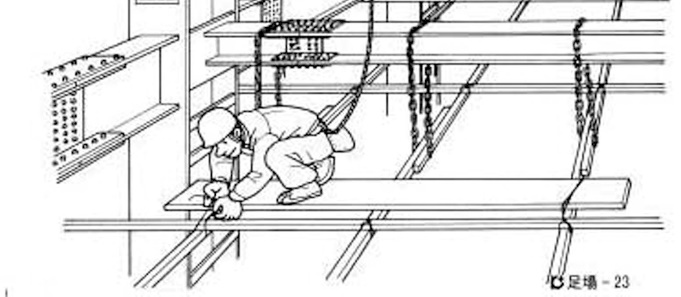 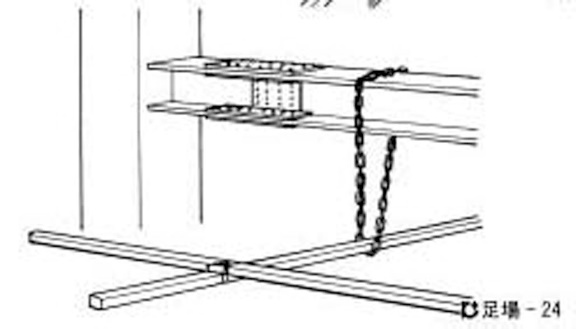 親ご（大引）架け親ご（大引）架け親ご（大引）架け親ご（大引）架け親ご（大引）架け親ご（大引）架け親ご（大引）架け親ご（大引）架け親ご（大引）架け親ご（大引）架け親ご（大引）架け＜補足事項等＞※１必要な箇所には親綱を設置し、安全帯を使用する。※２上下の移動は、必ず、昇降設備を使用するとともに、安全ブロックを使用する。※３つり材には、つりチェーン以外のものを使用しない。※４つりチェーンは、必ず一つの輪になるように架けること。※５親ごと転がしの交差部は、番線で“ちどり結束”とする。５　暫定通路の設置１）足場板の小運搬、配置・小運搬中、移動中の墜落・安全帯を使用する作業者＜補足事項等＞※１必要な箇所には親綱を設置し、安全帯を使用する。※２上下の移動は、必ず、昇降設備を使用するとともに、安全ブロックを使用する。※３つり材には、つりチェーン以外のものを使用しない。※４つりチェーンは、必ず一つの輪になるように架けること。※５親ごと転がしの交差部は、番線で“ちどり結束”とする。５　暫定通路の設置１）足場板の小運搬、配置・小運搬中、移動中の墜落・足元を常に確認する作業者＜補足事項等＞※１必要な箇所には親綱を設置し、安全帯を使用する。※２上下の移動は、必ず、昇降設備を使用するとともに、安全ブロックを使用する。※３つり材には、つりチェーン以外のものを使用しない。※４つりチェーンは、必ず一つの輪になるように架けること。※５親ごと転がしの交差部は、番線で“ちどり結束”とする。５　暫定通路の設置１）足場板の小運搬、配置・角パイプがずれて落下・相番で行う作業者＜補足事項等＞※１必要な箇所には親綱を設置し、安全帯を使用する。※２上下の移動は、必ず、昇降設備を使用するとともに、安全ブロックを使用する。※３つり材には、つりチェーン以外のものを使用しない。※４つりチェーンは、必ず一つの輪になるように架けること。※５親ごと転がしの交差部は、番線で“ちどり結束”とする。５　暫定通路の設置１）足場板の小運搬、配置・足場板が外れて落下作業者＜補足事項等＞※１必要な箇所には親綱を設置し、安全帯を使用する。※２上下の移動は、必ず、昇降設備を使用するとともに、安全ブロックを使用する。※３つり材には、つりチェーン以外のものを使用しない。※４つりチェーンは、必ず一つの輪になるように架けること。※５親ごと転がしの交差部は、番線で“ちどり結束”とする。５　暫定通路の設置２）足場板を親ごに緊結・天びんにより墜落・安全帯を使用する作業者＜補足事項等＞※１必要な箇所には親綱を設置し、安全帯を使用する。※２上下の移動は、必ず、昇降設備を使用するとともに、安全ブロックを使用する。※３つり材には、つりチェーン以外のものを使用しない。※４つりチェーンは、必ず一つの輪になるように架けること。※５親ごと転がしの交差部は、番線で“ちどり結束”とする。５　暫定通路の設置２）足場板を親ごに緊結・天びんにより墜落・足元を常に確認する作業者＜補足事項等＞※１必要な箇所には親綱を設置し、安全帯を使用する。※２上下の移動は、必ず、昇降設備を使用するとともに、安全ブロックを使用する。※３つり材には、つりチェーン以外のものを使用しない。※４つりチェーンは、必ず一つの輪になるように架けること。※５親ごと転がしの交差部は、番線で“ちどり結束”とする。５　暫定通路の設置２）足場板を親ごに緊結・使用工具の落下・紐付き工具を使用する作業者＜補足事項等＞※１必要な箇所には親綱を設置し、安全帯を使用する。※２上下の移動は、必ず、昇降設備を使用するとともに、安全ブロックを使用する。※３つり材には、つりチェーン以外のものを使用しない。※４つりチェーンは、必ず一つの輪になるように架けること。※５親ごと転がしの交差部は、番線で“ちどり結束”とする。５　暫定通路の設置２）足場板を親ごに緊結・結束材の落下・慎重に結束する作業者＜補足事項等＞※１必要な箇所には親綱を設置し、安全帯を使用する。※２上下の移動は、必ず、昇降設備を使用するとともに、安全ブロックを使用する。※３つり材には、つりチェーン以外のものを使用しない。※４つりチェーンは、必ず一つの輪になるように架けること。※５親ごと転がしの交差部は、番線で“ちどり結束”とする。５　暫定通路の設置２）足場板を親ごに緊結・足場板が外れて落下作業者＜補足事項等＞※１必要な箇所には親綱を設置し、安全帯を使用する。※２上下の移動は、必ず、昇降設備を使用するとともに、安全ブロックを使用する。※３つり材には、つりチェーン以外のものを使用しない。※４つりチェーンは、必ず一つの輪になるように架けること。※５親ごと転がしの交差部は、番線で“ちどり結束”とする。５　暫定通路の設置暫定通路の設置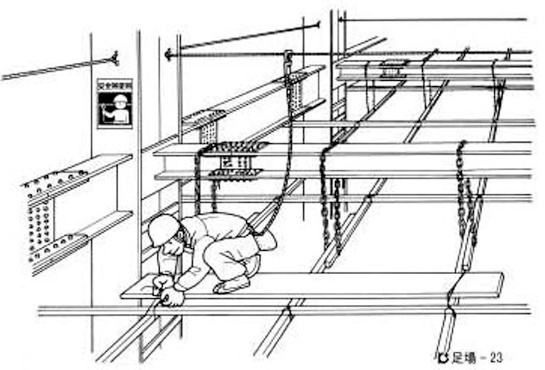 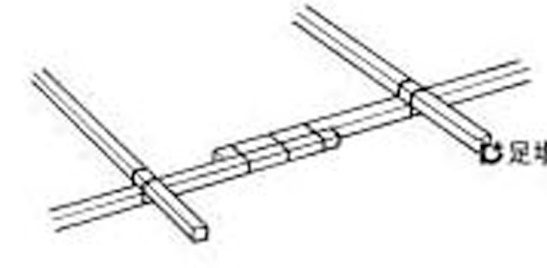 暫定通路の設置暫定通路の設置暫定通路の設置暫定通路の設置暫定通路の設置暫定通路の設置暫定通路の設置暫定通路の設置暫定通路の設置暫定通路の設置暫定通路の設置＜補足事項等＞※１必要な箇所には親綱を設置し、安全帯を使用する。※２上下の移動は、必ず、昇降設備を使用するとともに、安全ブロックを使用する。※３つり材には、つりチェーン以外のものを使用しない。※４つりチェーンは、必ず一つの輪になるように架けること。※５親ごと転がしの交差部は、番線で“ちどり結束”とする。作業工程作業の順序危険性又は有害性の特定危険の見積り危険の見積り危険の見積り危険の見積りリスク低減措置危険性又は有害性に接する人安全対策の評価安全対策の評価安全対策の評価安全対策の評価備　　　考作業工程作業の順序危険性又は有害性の特定可能性重大性評　価危険度リスク低減措置危険性又は有害性に接する人実効性効　果評　価危険度備　　　考６　転がし（根太）の取付け１）転がしの小運搬、配置・組立図に基づき、スパンごとに所定位置に配置・小運搬中、移動中の墜落・親綱を設置する作業主任者６　転がし（根太）の取付け１）転がしの小運搬、配置・組立図に基づき、スパンごとに所定位置に配置・小運搬中、移動中の墜落・安全帯を使用する作業者６　転がし（根太）の取付け１）転がしの小運搬、配置・組立図に基づき、スパンごとに所定位置に配置・小運搬中、移動中の墜落・相番作業で、手渡しは確実にする作業者６　転がし（根太）の取付け２）転がし角パイプの緊結・天びんにより墜落・安全帯を使用する作業者６　転がし（根太）の取付け２）転がし角パイプの緊結・天びんにより墜落・足元を常に確認する作業者６　転がし（根太）の取付け２）転がし角パイプの緊結・結束材、工具の落下・紐付き工具を使用する作業者６　転がし（根太）の取付け２）転がし角パイプの緊結・部材が外れて落下・慎重に結束する作業者６　転がし（根太）の取付け３）垂れ下がりの修正と横振れ防止措置の実施・補助チェーン、単管等で補強・移動中の墜落・安全帯を使用する作業者６　転がし（根太）の取付け３）垂れ下がりの修正と横振れ防止措置の実施・補助チェーン、単管等で補強・移動中の墜落・足元を常に確認する作業者６　転がし（根太）の取付け３）垂れ下がりの修正と横振れ防止措置の実施・補助チェーン、単管等で補強・作業中の墜落６　転がし（根太）の取付け４）出隅の補強・補助チェーン、単管等で補強・移動中、作業中の墜落・安全帯を使用する作業者６　転がし（根太）の取付け４）出隅の補強・補助チェーン、単管等で補強・移動中、作業中の墜落・足元を常に確認する作業者６　転がし（根太）の取付け転がし（根太）の取付け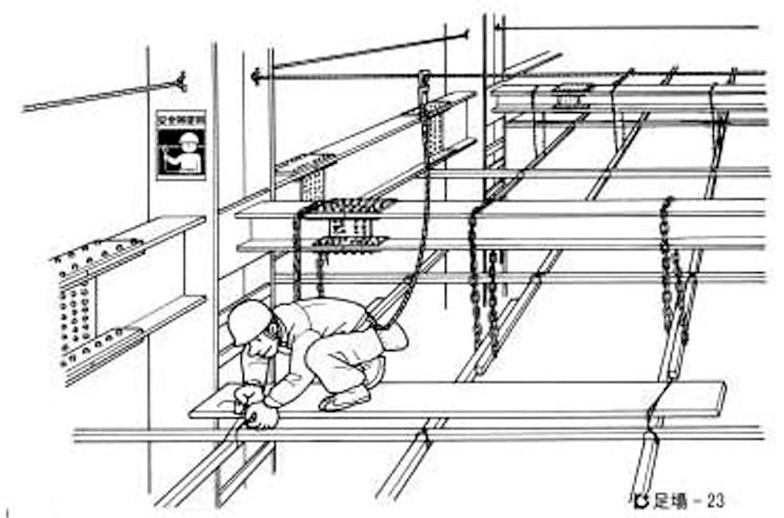 転がし（根太）の取付け転がし（根太）の取付け転がし（根太）の取付け転がし（根太）の取付け転がし（根太）の取付け転がし（根太）の取付け転がし（根太）の取付け転がし（根太）の取付け転がし（根太）の取付け転がし（根太）の取付け転がし（根太）の取付け作業工程作業の順序危険性又は有害性の特定危険の見積り危険の見積り危険の見積り危険の見積りリスク低減措置危険性又は有害性に接する人安全対策の評価安全対策の評価安全対策の評価安全対策の評価備　　　考作業工程作業の順序危険性又は有害性の特定可能性重大性評　価危険度リスク低減措置危険性又は有害性に接する人実効性効　果評　価危険度備　　　考７　床材の取付け１）足場板の小運搬、配置・小運搬中、移動中の墜落・安全帯を使用する作業者７　床材の取付け１）足場板の小運搬、配置・小運搬中、移動中の墜落・足元を常に確認する作業者７　床材の取付け１）足場板の小運搬、配置・作業中の墜落・手渡しは声をかけ確実にする作業者７　床材の取付け１）足場板の小運搬、配置・足場板の落下・安定させて仮置きする作業者７　床材の取付け２）足場板の緊結、重ね部、交差部・作業中の墜落・安全帯を使用する作業者７　床材の取付け２）足場板の緊結、重ね部、交差部・足場板の落下・慎重に結束する作業者７　床材の取付け２）足場板の緊結、重ね部、交差部・結束材、工具の落下・紐付き工具を使用する作業者７　床材の取付け２）足場板の緊結、重ね部、交差部・足場板の天びんによる墜落・足元を常に確認する作業者８　手すりの取付け（外周、開口）【状況により垂直養生ネット取付け】１）手すり部材の小運搬、配置・小運搬中、移動中の墜落・安全帯を使用する作業者８　手すりの取付け（外周、開口）【状況により垂直養生ネット取付け】１）手すり部材の小運搬、配置・小運搬中、移動中の墜落・足元を常に確認する作業者８　手すりの取付け（外周、開口）【状況により垂直養生ネット取付け】２）手すりの取付け手すり柱～手すり・取付け中の墜落・安全帯を使用する作業者８　手すりの取付け（外周、開口）【状況により垂直養生ネット取付け】２）手すりの取付け手すり柱～手すり・取付け中の墜落・足元を常に確認する作業者８　手すりの取付け（外周、開口）【状況により垂直養生ネット取付け】２）手すりの取付け手すり柱～手すり・部材、部品の落下・慎重に取扱う作業者８　手すりの取付け（外周、開口）【状況により垂直養生ネット取付け】２）手すりの取付け手すり柱～手すり・工具の落下・紐付き工具を使用する作業者８　手すりの取付け（外周、開口）【状況により垂直養生ネット取付け】３）手すり根元に足がかりの取付け（足場板の滑り止め）・取付け中の墜落・安全帯を使用する作業者８　手すりの取付け（外周、開口）【状況により垂直養生ネット取付け】３）手すり根元に足がかりの取付け（足場板の滑り止め）・取付け中の墜落・足元を常に確認する作業者８　手すりの取付け（外周、開口）【状況により垂直養生ネット取付け】３）手すり根元に足がかりの取付け（足場板の滑り止め）・部材、部品の落下・慎重に取扱う作業者８　手すりの取付け（外周、開口）【状況により垂直養生ネット取付け】３）手すり根元に足がかりの取付け（足場板の滑り止め）・工具の落下・紐付き工具を使用する作業者９　水平養生ネット張り【スパンに応じたサイズのネットを使用】１）ネットの小運搬、配置・小運搬中、移動中の墜落・安全帯を使用する作業者９　水平養生ネット張り【スパンに応じたサイズのネットを使用】１）ネットの小運搬、配置・小運搬中、移動中の墜落・足元を常に確認する作業者９　水平養生ネット張り【スパンに応じたサイズのネットを使用】２）広げながら順次緊結・取付け中の墜落・安全帯を使用する作業者９　水平養生ネット張り【スパンに応じたサイズのネットを使用】２）広げながら順次緊結・取付け中の墜落・足元を常に確認する作業者床材の取付け、手すりの取付け（外周、開口）、水平養生ネット張り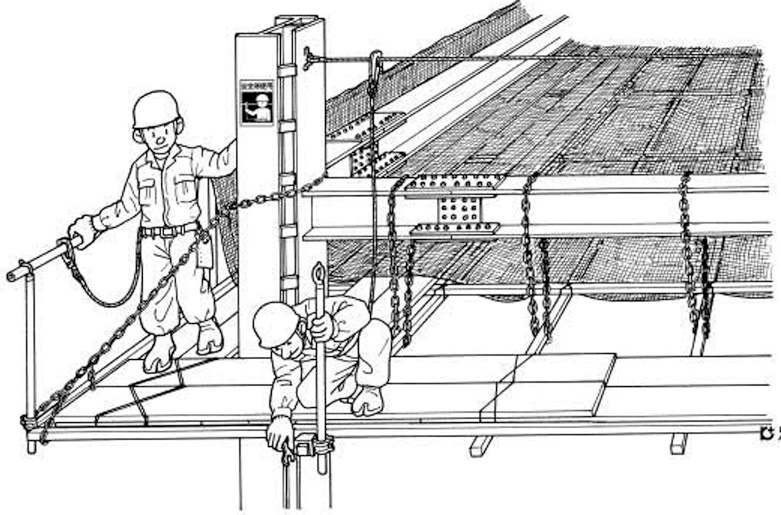 床材の取付け、手すりの取付け（外周、開口）、水平養生ネット張り床材の取付け、手すりの取付け（外周、開口）、水平養生ネット張り床材の取付け、手すりの取付け（外周、開口）、水平養生ネット張り床材の取付け、手すりの取付け（外周、開口）、水平養生ネット張り床材の取付け、手すりの取付け（外周、開口）、水平養生ネット張り床材の取付け、手すりの取付け（外周、開口）、水平養生ネット張り床材の取付け、手すりの取付け（外周、開口）、水平養生ネット張り床材の取付け、手すりの取付け（外周、開口）、水平養生ネット張り床材の取付け、手すりの取付け（外周、開口）、水平養生ネット張り床材の取付け、手すりの取付け（外周、開口）、水平養生ネット張り床材の取付け、手すりの取付け（外周、開口）、水平養生ネット張り＜補足事項等＞　上下の移動は、必ず、昇降設備を使用するとともに、安全ブロックを使用する。作業工程作業の順序危険性又は有害性の特定危険の見積り危険の見積り危険の見積り危険の見積りリスク低減措置危険性又は有害性に接する人安全対策の評価安全対策の評価安全対策の評価安全対策の評価備　　　考作業工程作業の順序危険性又は有害性の特定可能性重大性評　価危険度リスク低減措置危険性又は有害性に接する人実効性効　果評　価危険度備　　　考10　その他１）組立て後の点検・移動中の墜落、転倒・足元を確認しながら移動する作業主任者10　その他２）注意標識取付け・移動中の墜落、転倒・危険な箇所は安全帯を使用する点検者10　その他※未完成の場合は、使用禁止、立入禁止等の措置を講じ、表示する11　後片付け１）足場上の不要材の片付け・片付け中の墜落、転倒・足元を確認しながら移動する作業者11　後片付け２）使用禁止、立入禁止措置の解除11　後片付け３）使用工具類の片付け